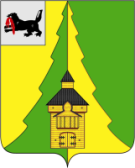 Иркутская областьНижнеилимский районКонтрольно-счетная палатаНижнеилимского муниципального района=====================================================================«16» марта 2022 года                                                                        г. Железногорск-Илимский                                                                       Отчет 01-06/1о работе Контрольно-счетной палатыНижнеилимского муниципального района за 2021 годОтчёт о работе Контрольно-счетной палаты Нижнеилимского муниципального района (далее - КСП района, Контрольно-счетная палата) за 2021 год подготовлен в соответствии с требованиями статьи 19 Федерального закона от 07.02.2011г. № 6-ФЗ «Об общих принципах организации и деятельности контрольно-счетных органов субъектов Российской Федерации и муниципальных образований» (далее - Федеральный закон № 6-ФЗ) и ст. 20 Положения о Контрольно-счетной палате Нижнеилимского муниципального района, утвержденного Решением Думы Нижнеилимского муниципального района от 29.09.2021г. № 147 (далее – Положение, Положение о Контрольно-счетной палате).  Согласно Положению, Контрольно-счетная палата является постоянно действующим органом, который осуществляет внешний муниципальный финансовый контроль в отношении органов местного самоуправления и их структурных подразделений, муниципальных учреждений, финансируемых за счет средств бюджета Нижнеилимского муниципального района, муниципальных унитарных предприятий, а также иных организаций, если они используют имущество, находящееся в собственности муниципального образования «Нижнеилимский район». В рамках задач, определенных законодательством, КСП района обладает организационной и функциональной независимостью и осуществляет свою деятельность самостоятельно, руководствуясь Конституцией Российской Федерации, федеральными законами и иными нормативными правовыми актами Российской Федерации, законами и иными нормативными правовыми актами Иркутской области, Уставом муниципального образования «Нижнеилимский район», а также стандартами внешнего муниципального финансового контроля. Полномочия Контрольно-счетной палаты определяются Федеральным законом от 07.02.2011 № 6-ФЗ «Об общих принципах организации и деятельности контрольно-счетных органов субъектов Российской Федерации и муниципальных образований», Бюджетным кодексом  РФ, федеральным и областным законодательством.Согласно статьи 11 Положения КСП района осуществляет свою деятельность на основе планов, которые разрабатываются и утверждаются самостоятельно. Обязательному включению в планы деятельности Контрольно-счетной палаты подлежат поручения председателя Думы района, постоянных комиссий Думы района, Контрольно-счетной палаты Иркутской области в рамках реализации соответствующих соглашений о сотрудничестве.В соответствии со статьей 19 Федерального закона от 07.02.2011 № 6-ФЗ «Об общих принципах организации и деятельности контрольно-счетных органов субъектов Российской Федерации и муниципальных образований, ст. 20 Положения о Контрольно-счетной палате КСП района ежегодно не позднее 30 марта текущего года представляет в Думу района отчет о своей деятельности за прошедший год.Отчет о деятельности КСП района за 2021 год содержит обобщенную информацию о результатах проведенных контрольных и экспертно-аналитических мероприятиях в рамках осуществления внешнего муниципального финансового контроля, а также о планируемых направлениях деятельности на 2022 год.Численность и профессиональная подготовка сотрудниковКонтрольно-счётная палата Нижнеилимского муниципального района зарегистрирована 17 марта 2011 года. Фактическая численность сотрудников КСП района по состоянию на 31.12.2021г. составила 4 единицы, из них с финансовым обеспечением за счет средств районного бюджета 3 сотрудника (председатель и 2 инспектора) и 1 инспектор по переданным полномочиям поселениями за счет межбюджетных трансфертов. Решением Думы Нижнеилимского муниципального района от 23.12.2021г. № 169 «О внесений изменений в Решение Думы Нижнеилимского муниципального района от 22.02.2012г. № 187 «Об утверждении структуры и установлении штатной численности Контрольно-счетной палаты Нижнеилимского муниципального района» дополнительно введены в штат КСП должности инспектора и ведущего бухгалтера-экономиста.На сегодняшний день фактическая численность сотрудников КСП района составляет 6 чел. Все сотрудники имеют высшее профессиональное образование: высшее юридическое  образование – 3 чел., высшее финансово-экономическое образование – 5 чел. При этом, штатная численность работников КСП района не превышает норматив, установленный Приказом Минтруда и занятости Иркутской области от 14.10.2013 года № 57-мпр. В составе аппарата КСП структурных подразделений нет. Основные результаты контрольной и экспертно-аналитической деятельности В 2021 году приоритетными направлениями деятельности КСП района являлось осуществление внешнего муниципального финансового контроля в рамках Федерального закона № 6-ФЗ и Положения о Контрольно-счетной палате. В 2021 году КСП района в процессе реализации возложенных на нее полномочий осуществляла внешний финансовый контроль в форме контрольных и экспертно-аналитических мероприятий. Основной целью каждого мероприятия, независимо от тематики и объектов контроля, ставилась оценка эффективности использования бюджетных средств и муниципальной собственности. КСП на 2021 год были переданы полномочия 16 поселений, входящих в состав муниципального образования "Нижнеилимский район", по осуществлению внешнего муниципального финансового контроля. В 2021 году КСП района в соответствии с положениями действующего законодательства Российской Федерации, Иркутской области и Нижнеилимского района, осуществляла следующие полномочия:- организация и осуществление контроля за законностью и эффективностью использования средств районного бюджета и бюджетов поселений;- экспертиза проектов районного бюджета и бюджетов поселений, проверка и анализ обоснованности его показателей;- внешняя проверка годового отчета об исполнении районного бюджета и бюджетов поселений;- проведение аудита в сфере закупок товаров, работ и услуг в соответствии с Федеральным законом от 5 апреля 2013 года N 44-ФЗ "О контрактной системе в сфере закупок товаров, работ, услуг для обеспечения государственных и муниципальных нужд";- оценка эффективности формирования муниципальной собственности, управления и распоряжения такой собственностью и контроль за соблюдением установленного порядка формирования такой собственности, управления и распоряжения такой собственностью (включая исключительные права на результаты интеллектуальной деятельности);- экспертиза проектов муниципальных правовых актов в части, касающейся расходных обязательств муниципального образования, экспертиза проектов муниципальных правовых актов, приводящих к изменению доходов местного бюджета, а также муниципальных программ (проектов муниципальных программ);В отчетном году КСП района проведено 44 контрольных мероприятий, включая внешнюю проверку годовой бюджетной отчетности главных администраторов бюджетных средств района и поселений, В отчетном периоде, по результатам контрольных мероприятий, КСП района установлено нарушений на общую сумму 110 881,4 тыс. рублей, в том числе:По результатам внешней проверки годовой бюджетной отчетности главных администраторов бюджетных средств МО «Нижнеилимский район» на сумму 103 154,5 тыс. рублей (нарушения при проверке достоверности показателей форм бюджетной отчетности).По результатам контрольного мероприятия «Проверка выплаты денежного содержания с начислениями главе, председателю Думы муниципального образования «Шестаковское ГП», а также заработной платы с начислениями на нее муниципальным служащим, техническим исполнителям и вспомогательному персоналу за 2020 год» установлено следующее.         1. При выборочной проверке правильности исчисления ежегодных оплачиваемых отпусков муниципальных служащих установлено излишнее предоставление и оплата дней ежегодных дополнительных оплачиваемых отпусков за выслугу лет двум ведущим специалистам в количестве 9 календарных дней на общую сумму 16 480,98 рублей.2. Лицу, прекратившему полномочия главы муниципального образования 13.03.2020г., за период с 14.03.2020г. по 20.03.2020г. неправомерно произведена оплата труда в размере 17 122,25 рублей.3. В отсутствие документов, подтверждающих фактическое присвоение муниципальным служащим соответствующего классного чина, выплачивалась надбавка за классный чин (в размере 20% и 10% должностного оклада соответственно). Общая сумма необоснованных выплат надбавки за классный чин с учетом районного коэффициента и северной надбавки двум муниципальным служащим составила 31 595,6 рублей.4. На основании распоряжения администрации поселения от 20.03.2020г. № 5, изданного и подписанного не имевшим на то полномочий лицом, распоряжения от 14.09.2020г. № 38, изданного и.о.главы об установлении себе произвольной доплаты, за период с 20.03.2020г. по 22.09.2020г. за исполнение обязанностей главы поселения необоснованно произведена доплата в общей сумме 113 349,39 рублей.5. В отсутствие документов, подтверждающих стаж работы для установления ежемесячной доплаты за выслугу лет, производилось ежемесячное начисление надбавки за выслугу лет в размере 15% от оклада ведущему бухгалтеру и завхозу. Общая сумма необоснованного начисления надбавки за выслугу лет с учетом районного коэффициента и северной надбавки составила 12 743,66 рублей.6. В нарушение требований статей 134,149,154 ТК РФ работодателем не установлена система оплаты труда, а также не предусмотрены: размеры должностных окладов (тарифных ставок) по должностям вспомогательного персонала, оплата труда в ночное время в размере 40%, доплата «повышающий коэффициент». В отсутствие установленной системы оплаты труда водителям администрации поселения в проверяемом периоде начислена и выплачена с учетом районного коэффициента и северной надбавки доплата «повышающий коэффициент» в общей сумме 129 880,8 рублей.7. При проверке соблюдения годового фонда оплаты труда вспомогательного персонала на 2020 год, утвержденного в сумме 1 308,0 тыс. рублей, выявлено его превышение фактическими начислениями на сумму 345,4 тыс. рублей.8. В отсутствии документов, подтверждающих в соответствии со ст.ст.10,11 гл.5 Положения об оплате труда технического и вспомогательного персонала стаж работы для установления ежемесячной доплаты за выслугу лет, необоснованно начислена и выплачена надбавка за выслугу лет вспомогательному персоналу (рабочим) – уборщику помещений (10%), сторожу (20%) в общей сумме 2 098,51 рублей с учетом районного коэффициента и северной надбавки.9. В нарушение требований ст.72 ТК РФ отсутствуют соглашения по изменению определенных сторонами условий трудового договора, в том числе перевод на другую работу.Контрольное мероприятие «Проверка законного и эффективного использования средств местного бюджета, выделенных в 2018-2020 годах на реализацию мероприятий муниципальной программы «Энергосбережение и повышение энергетической эффективности в учреждениях бюджетной сферы, административных зданиях и жилищном фонде на территории Нижнеилимского муниципального района» показало следующее.Муниципальная программа «Энергосбережение и повышение энергетической эффективности в учреждениях бюджетной сферы, административных зданиях и жилищном фонде на территории Нижнеилимского муниципального района» на 2018-2023 годы» (далее – МП) утверждена постановлением администрации Нижнеилимского муниципального района от 30.08.2017 № 610. В проверяемом периоде в МП 8 раз вносились изменения, в т.ч. по объемам ресурсного обеспечения, изменения мероприятий и показателей результативности.Объем финансового обеспечения реализации мероприятий МП за проверяемый период составил 11 749,6 тыс. рублей, в том числе средства областного бюджета в объеме 9 310,2 тыс. рублей, средства местного бюджета - 2 439,4 тыс. рублей.Анализ достижения ГРБС и их подведомственными учреждениями установленных показателей показал, что результативность исполнения мероприятий в области энергосбережения и энергетической эффективности за проверяемый период (2019-2020 годы), в целом, обеспечена. По сравнению с 2018 годом, удельный расход ресурсов (электрической энергии, тепловой энергии, холодной и горячей воды) на снабжение подведомственных учреждений администрации района и Департамента образования, в 2019 и 2020 годах снижен. Сокращение указанных расходов обусловлено уменьшением объема потребления всех видов ресурсов, в результате чего исполнены основные задачи, и достигнуты поставленные целевые значения в части снижения затрат на потребление электрической и тепловой энергии, воды. В нарушение требований Порядка разработки, реализации и оценки эффективности реализации муниципальных программ, утвержденного постановлением администрации Нижнеилимского муниципального района от 23.10.2013 № 1 728, в Перечень муниципальных программ проверяемая МП была включена без разработки Концепции и соответственно в отсутствие соответствующих заключений на Концепцию (гл.2 Порядка).Выборочной проверкой установлен общий объем нарушений в сумме 2 938,1 тыс. рублей или 25% от объема проверенных средств, в том числе:1. При анализе исполнения мероприятий МП по энергосбережению и повышению энергетической эффективности установлены факты, свидетельствующие о несоблюдении принципа эффективности использовании бюджетных средств, закрепленного ст. 34 Бюджетного кодекса Российской Федерации, в общей сумме 157,62 тыс. рублей:1.1. оплата НДС поставщику (подрядчику), не являющегося плательщиком данного вида налога в сумме 71,92 тыс. рублей; 1.2. оплата непредвиденных затрат в отсутствии документального подтверждения их несения на общую сумму 85,7 тыс. рублей (нарушение пунктов 4.33 и 4.96 Постановления №15/1), в том числе:- подведомственными учреждениями Департамента образования по 25 договорам на общую сумму 72,8 тыс. рублей, - администрацией района и подведомственным ему учреждением культуры по 3 муниципальным контрактам на сумму 12,9 тыс. рублей.1.3. КСП района обращает внимание, что во всех проверенных учреждениях закупки товаров, работ, услуг осуществлены методом закупки у единственного поставщика и по ряду заключенных договоров указанные закупки осуществляются преимущественно у одного и того же хозяйствующего субъекта (ООО «Прогресс-строй») и в один и тот же день.Как показало контрольное мероприятие, согласно актам выполненных работ (подведомственные учреждения Департамента образования), стоимость установки 1 единицы прибора учета потребления воды согласно договорам составила 26,8 тыс. рублей, тогда как среднерыночная цена (максимальная) составляет от 1,8 до 3,2 тыс. рублей. Указанные действия привели к завышению стоимости выполненных и оплаченных работ по сравнению со среднерыночными ценами в несколько раз по указанным услугам и нерациональному расходованию бюджетных средств. Принцип эффективности использования бюджетных средств, предусмотренный ст. 34 БК РФ, согласно которой участники бюджетного процесса в рамках установленных им бюджетных полномочий должны исходить из необходимости достижения результатов с использованием наименьшего объема средств (экономности), не соблюден.     2. Выборочная проверка исполнения мероприятий подведомственными учреждениями, направленных на повышение энергетической эффективности, выявила нарушения требований Федерального закона № 44-ФЗ на общую сумму 795,04 тыс. рублей:2.1.  заключены договоры (контракты) с единственным поставщиком без указания на то, что цена договора (контракта) является твердой и определяется на весь срок исполнения договора на сумму 262,1 тыс. рублей. 2.2. подрядчиком (поставщиком) нарушались сроки выполнения работ (поставки товаров), претензионная работа подведомственным учреждением осуществлялась не в полном объеме (п. 6 ст. 34 Федерального закона № 44-ФЗ). В результате, недополученные доходы учреждения (пени, штрафы) составили 17,2 тыс. рублей.2.3. В нарушение статей 6, 8 Федерального закона № 44-ФЗ осуществлялось необоснованное «дробление» закупок и преднамеренный уход от проведения конкурентных процедур размещения заказа. Цена муниципальных контрактов, направленных на достижение единой хозяйственной цели, превышает предельно допустимый размер закупки, осуществляемой у единственного поставщика (ООО «Прогресс-строй»). Общий объем нарушений по двум муниципальным контрактам (от 27.08.2019 № 10, от 27.08.2019 № 11) сложился в сумме 515,74 тыс. рублей.3. В нарушение требований ст. 78.1 БК РФ, Порядка определения субсидий на иные цели, нарушены условия предоставления субсидий в общей сумме 1 985,4 тыс. рублей (выборочно), в связи с чем поставлен вопрос о направлении объектам контрольного мероприятия информационного письма, а также предписания и представления.4. В нарушение требований Федерального закона № 261 (п. 3 ст. 13):- не во всех учреждениях бюджетной сферы имеются приборы учета теплоэнергии, горячей и холодной воды, что затрудняет проверку реальности предъявляемых счетов по теплу и воде, создает риск завышения объёмов лимитов потребления тепловой энергии, воды бюджетными учреждениями МО «Нижнеилимский район» и может привести к дополнительным расходам местного бюджета по оплате коммунальных услуг. Так, по состоянию на 01.01.2021 доля оснащенности составляет:- приборами учета теплоэнергии – 89%,- приборами учета холодного водоснабжения – 94,5%, - приборами учета горячего водоснабжения – 87,5%.В ходе контрольного мероприятия «Проверка законного и результативного (эффективного и экономного) использования бюджетных средств, предусмотренных в 2020 году Нижнеилимскому муниципальному району на реализацию мероприятий проектов народных инициатив» было установлено, что составление проекта бюджета района в части формирования расходов бюджета на 2020 год с распределением бюджетных ассигнований на реализацию мероприятий Перечня народных инициатив в 2020 году в сумме 14 957,6 тыс. рублей осуществлено без соблюдения требований законодательства, а именно в отсутствие возникших у муниципального района расходных обязательств (расходные обязательства МО «Нижнеилимский район» на реализацию мероприятий Перечня народных инициатив, также как и сами мероприятия  приняты/одобрены постановлением администрации района 17.01.2020г., тогда как бюджет района с распределением бюджетных ассигнований по ведомственной структуре расходов на их реализацию в том числе по ГРБС, муниципальным программам утвержден 26.12.2019г.). Выделенные на реализацию мероприятий Перечня народных инициатив бюджетные средства освоены в полном объеме.Мероприятия Перечня народных инициатив реализовывались через подведомственные администрации района и Департаменту образования учреждения. Всего в 2020 году в реализацию мероприятий Перечня народных инициатив вовлечено 49 учреждений (4 учреждения культуры, 45 образовательных учреждения).Общая сумма нарушений, выявленных выборочной проверкой, составила 3 747,3 тыс. рублей (26% от общего объема средств), в т.ч.:- в нарушение статьи 162 БК РФ, пункта 1 статьи 746 ГК РФ дошкольными учреждениями (МДОУ д/с «Сосенка», МДОУ ЦРР-д/с № 12 «Золотая рыбка), как получателями бюджетных средств, не обеспечен целевой характер использования предусмотренных им бюджетных ассигнований, в результате чего бюджету района был причинен ущерб в сумме 86,9 тыс. рублей (оплачены фактически не выполненные работы по обшивке каркасных стен теневых навесов);- в  нарушение п. 15 Стандарта «Основные средства», а также  требований, установленных п. 23 Инструкции N 157н, муниципальным казенным учреждением «Ресурсный центр» не обеспечен учет объектов основных средств – теневых навесов, возведенных в рамках реализации мероприятий Перечня народных инициатив в 2020 году, т.к. при формировании первоначальной (балансовой) стоимости объектов основных средств (теневых навесов) не учтены фактические вложения в их создание, а именно расходы по монтажу и установке на общую сумму 2 576,0 тыс. рублей (в обоснование правомерности формирования балансовой стоимости принятых к учету нефинансовых активов не представлены решения комиссий, являющиеся первичными учетными документами);- средства субсидии на иные цели, предоставленной на текущий ремонт по замене оконных блоков МБУ ДО «ЦРТДиЮ», были использованы необоснованно на сумму 331,2 тыс. рублей, так как направлены на удовлетворение потребности иного учреждения МКУ «Ресурсный центр» (Территориальный информационный центр), а не самого получателя субсидии (обязанность по текущему ремонту предоставленного в безвозмездное пользование помещения возложена на Ссудополучателя Департамент образования);- заключенные МДОУ д/с «Елочка» с ООО «Прогресс-строй» договоры на приобретение теплового счетчика, комплектующих, вычислительных устройств узлов/приборов учета тепловой энергии от 02.07.2020г. № 27/2020 и № 28/2020 на общую сумму 617,3 тыс. рублей образуют единую сделку, искусственно раздробленную и оформленную самостоятельными договорами для формального соблюдения указанного ограничения, предусмотренного Законом о контрактной системе, с целью уйти от соблюдения процедуры торгов (заключенные одной датой договоры с одним подрядчиком имеют один предмет и условия договора); - муниципальными образовательными учреждениями необоснованно приняты и оплачены затраты на непредвиденные работы в размере 72,8 тыс. рублей (2% от стоимости работ) на установку узлов приборов учета х/в, г/в, а также на приобретение теплового счетчика;- необоснованное применение индекса изменения сметной стоимости работ на установку приборов учета в подведомственных учреждениях Департаменту образования повлекло завышение цены договоров на общую сумму 63,1 тыс. рублей.Проверкой законного и эффективного расходования бюджетных средств администрацией МО «Семигорское СП», а также использование средств бюджета на обеспечение деятельности подведомственного учреждения администрации Семигорского СП – муниципального казенного учреждения культуры «Библиотека-клуб» за 2020 год и 1 квартал 2021 года установлено.         По администрации Семигорского СПВ отсутствии муниципального правового акта произведены расходы по служебной командировке главе Поселения. Сумма нарушения составила 3 825,0 рублей.1. Лицу, прекратившему полномочия главы Поселения с 17.03.2020г., неправомерно произведена оплата ежеквартального денежного поощрения (от оклада + выслуга лет) /3) в сумме 4 479,81 рублей (ежеквартальное денежное поощрение, начисленное за период с 01.01.2020г. по 17.03.2020г. в сумме 4 099,47 рублей и перерасчет компенсации за отпуск в сумме 380,34 рублей).2. В нарушение требований законодательства вновь избранному главе Семигорского СП в проверяемом периоде (с 23.09.2020г. до вступления в силу Решения Думы Семигорского СП от 15.01.2021г.) оплата труда производилась не в соответствии с Решением Думы Семигорского СП от 20.03.2020г. № 5 «О денежном вознаграждении главы Семигорского МО», действующим в указанном проверяемом периоде, а на основании штатного расписания от 23.09.2020г./штатного замещения от 23.09.2020г., не соответствующих названному правовому акту Думы (Решению Думы Семигорского СП от 20.03.2020г. № 5 «О денежном вознаграждении главы Семигорского МО»), переплата к возврату составила в сумме 13 208,51 рублей. Аналогично – ежеквартальное денежное поощрение необоснованно ежемесячно начислялось и выплачивалась главе Поселения в 1 квартале 2021г., переплата к возврату составила в сумме 10 612,43 рублей.3. В нарушение требований статей 101,284 ТК РФ специалисту 1 категории по гос. полномочиям в сумме 994,65 рублей, специалисту 1 категории в сумме 1 654,8 рублей производилась оплата за ненормируемый рабочий день.4. В отсутствие правовых актов, регулирующих вопросы оплаты труда произвольно установлены доплаты с 18.03.2020г. по 22.09.2020г. Сумма нарушения составила 149 848,48 рублей.5. В ходе выборочной проверки начисления заработной платы вспомогательному персоналу установлено, что в Положении об оплате труда технического и вспомогательного персонала доплата «повышающий коэффициент» не установлена. В связи с чем, сумма не обоснованной доплаты «повышающий коэффициент» за период с 01.01.2020г. по 31.12.2020г. составила 94 982,16 рублей с учетом районного коэффициента и северной надбавки.Сумма не обоснованной доплаты «повышающий коэффициент» за период с 13.07.2020г. по 25.08.2020г. составила 13 479,35 тыс. рублей с учетом районного коэффициента и северной надбавки. Рекомендуемая общая сумма к возврату в бюджет составит 108 461,51 рублей.6. При проверке соблюдения годового фонда оплаты труда вспомогательного персонала, утвержденного на 2020 год в сумме 1 258,5 тыс. рублей, выявлено его превышение на сумму 3,7 тыс. рублей.7. В ходе проверки установлено, что Реестр муниципального имущества Семигорского СП ведется с нарушением требований Приказа Минэкономразвития России от 30.08.2011г. № 424 «Порядок ведения органами местного самоуправления реестров муниципального имущества». 8. В связи с отсутствием правового акта Думы Семигорского СП об установлении стоимости движимого имущества, подлежащего учету в реестре муниципального имущества Семигорского муниципального образования в Реестр муниципального имущества Семигорского МО согласно бухгалтерскому учету включено не все имущество.По МКУК «Библиотека-клуб» Семигорского МО»1. В нарушение ст.144 ТК РФ в МКУК «Библиотека-клуб Семигорского МО» отсутствует Положение об оплате труда работников муниципального казенного учреждения культуры «Библиотека-клуб Семигорского МО».2. В ходе проверки было выявлено, что в МКУК «Библиотека-клуб Семигорского МО» отсутствует Положение о выплатах стимулирующего характера работникам МКУК «Библиотека-клуб Семигорского МО». При этом ежемесячный суммарный (максимальный) размер стимулирующих надбавок варьируется от 38,637% до 146,838%. 3. В нарушение ст.123 ТК РФ График отпусков на 2020 год утвержден директором МКУК «Библиотека-клуб Семигорского МО» с нарушением допустимого срока.4. КСП района было установлено об отсутствии на балансе Учреждения нежилого помещения на первом этаже в деревянном здании администрации Поселения, общей площадью 71,0 кв.м., адрес (нахождение) объекта: Иркутская область, Нижнеилимский район, п. Семигорск, ул. Октябрьская, дом 1 (постановление администрации Поселения от 07.02.2018г. № 5 о передаче имущества в оперативное управление). В связи, с чем фактически произведенные расходы за 2020 год и 1 квартал 2021 года по содержанию данного имущества в общей сумме 72,0 тыс. рублей являлись нецелевыми.5. В нарушение требований ч.2 ст.38 Закона о контрактной системе в МКУК «Библиотека-клуб Семигорского МО» отсутствует правовой акт (приказ, распоряжение) о назначении должностного лица – контрактным управляющим.6. В нарушение части 1 статьи 16 Закона о контрактной системе, Постановления Правительства РФ от 30.09.2019г. № 1279 (ред. от 07.11.2020) «Об установлении порядка формирования, утверждения планов-графиков закупок, внесения изменений в такие планы-графики, размещения планов-графиков закупок в единой информационной системе в сфере закупок, особенностей включения информации в такие планы-графики и требований к форме планов-графиков закупок и о признании утратившими силу отдельных решений Правительства Российской Федерации» на официальном сайте РФ http://www.zakupki.gov.ru план-график закупок  МКУК «Библиотека-клуб Семигорского МО» размещен с нарушением сроков.В нарушение Постановления Правительства РФ от 17.03.2015г. № 238 (ред. от 07.11.2020) «О порядке подготовки отчета об объеме закупок у субъектов малого предпринимательства и социально ориентированных некоммерческих организаций, его размещения в единой информационной системе и внесении изменения в Положение о Межведомственной комиссии по отбору инвестиционных проектов, российских кредитных организаций и международных финансовых организаций для участия в Программе поддержки инвестиционных проектов, реализуемых на территории Российской Федерации на основе проектного финансирования» МКУК «Библиотека-клуб Семигорского МО»  не размещен на официальном сайте РФ «Отчет об объеме закупок у субъектов малого предпринимательства, социально ориентированных некоммерческих организаций» за 2020 год.КСП района обращает внимание, что в соответствии с принципом гласности внешнего муниципального финансового контроля за 2021 год на официальном сайте в сети «Интернет» размещались материалы проверок по результатам контрольных и экспертно-аналитических мероприятий. В течение года информация по результатам экспертно-аналитических, контрольных мероприятий, направлялась в администрацию Нижнеилимского муниципального района, Думу Нижнеилимского района, муниципальные образования Нижнеилимского района и в надзорные органы.В отчетном периоде  КСП района реализовала полномочия по принятию мер в целях устранения выявленных нарушений и недостатков. Всего было подготовлено 6 документов по мерам реагирования, в том числе: 5 представлений, 1 предписание, из них исполнено в срок 4 ед., 2 ед. исполнены частично.По результатам контрольных мероприятий направлены представление и предписания начальнику Департамента образования, начальнику МКУ «Ресурсный центр», мэру Нижнеилимского муниципального района, начальнику Департамента по управлению муниципальным имуществом и председателю Думы Новоигирминского ГП. Экспертно-аналитическая деятельность осуществлялась в рамках предварительного, текущего и последующего контроля в соответствии с планом работы КСП района и проводилась исключительно в установленные Бюджетным Кодексом Российской Федерации сроки по следующим направлениям: - экспертиза проекта решения Думы о бюджете муниципального образования «Нижнеилимский район» на 2022 год и на плановый период 2023 и 2024 годов; - внешняя проверка отчета об исполнении бюджета муниципального образования «Нижнеилимский район» за 2020 год. В рамках исполнения соглашений с представительными органами сельских и городских поселений района о передаче полномочий по внешнему муниципальному финансовому контролю проведены: - экспертиза проектов решений представительных органов сельских и городских поселений района о бюджете муниципальных образований на 2022 год и на плановый период 2023 и 2024 годов; - внешняя проверка отчетов об исполнении бюджета муниципальных образований района за 2020 год. КСП осуществлен значительный объем экспертно-аналитической работы. В целях обеспечения единой системы финансового контроля, предусмотренного бюджетным законодательством, Контрольно-счетной палатой в 2021 году подготовлено 63 заключений на проекты решений Думы района и проекты постановлений администрации района, 17 заключений по результатам внешней проверки годового отчета об исполнении бюджета муниципального района и поселений, 19 заключений по экспертизе проектов бюджета района и поселений.Взаимодействие КСП Нижнеилимского района с государственными органамиКСП района заключены соглашения о сотрудничестве с КСП Иркутской области, прокуратурой Нижнеилимского района, ОМВД России по Нижнеилимскому району.В 2021 году КСП района в рамках соглашения о сотрудничестве между КСП района и Прокуратурой Нижнеилимского района от 27.12.2011 в Прокуратуру Нижнеилимского района направлено 5 материалов по результатам контрольных мероприятий, 17 заключений по экспертизе проектов решений об исполнении бюджета района и поселений. Прокурором района материалы по результатам трех контрольных проверок КСП района направлялись в органы дознания ОВД и отделы следственного комитета по Нижнеилимскому району для проведения проверки в порядке ст.ст. 144-145 УПК РФ. По двум материалам проверки вынесены постановления об отказе в возбуждении уголовного дела. По материалам контрольного мероприятия «Проверка законного и эффективного использования средств местного бюджета, выделенных в 2018-2020 годах на реализацию мероприятий муниципальной программы «Энергосбережение и повышение энергетической эффективности в учреждениях бюджетной сферы, административных зданиях и жилищном фонде на территории Нижнеилимского муниципального района» решение еще не принято.Инспектора КСП района в соответствии с соглашением о сотрудничестве с ОМВД в отчетном периоде дважды привлекались к участию в проведении совместных проверках в качестве специалистов.Также КСП района осуществлялось взаимодействие по вопросам текущей деятельности с Контрольно-счётной палатой Иркутской области, Советом КСО Иркутской области. Подготовлено и направлено 5 информаций на запросы в КСП Иркутской области, в том числе о деятельности контрольно-счетного органа, о взаимодействии с правоохранительными органами, Федеральным казначейством. Финансовое и материально-техническое обеспечениеФинансовое обеспечение деятельности КСП района осуществляется за счет средств бюджета МО «Нижнеилимский район», в том числе сформированных за счет межбюджетных трансфертов из бюджетов поселений на осуществление полномочий. В отчётном периоде КСП района была обеспечена служебными помещениями, мебелью и персональными компьютерами, с доступом к сети Интернет и к информационной системе «Консультант», а также обеспечен доступ к нормативным, инструктивным, методическим, справочным и другим материалам, необходимым для использования в практической деятельности.Основные направления деятельности КСП в 2022 годуВ 2022 году Контрольно-счетная палата продолжит работу по контролю исполнения бюджета, проведению мероприятий, направленных на осуществление предварительного финансового контроля, профилактику и предупреждение нарушений действующего законодательства, проведению контрольных мероприятий в форме аудита эффективности использования муниципального имущества, расходования бюджетных средств и аудита закупок, контроль, по устранению нарушений и недостатков в деятельности учреждений и предприятий, структурных подразделений администрации, выявленных контрольными мероприятиями, проведенными в 2021 году. Контрольно-счетной палатой в качестве приоритетных направлений деятельности на 2022 год определены: - систематический мониторинг доходной части районного бюджета, оценка качества администрирования налоговых и неналоговых доходов; - контроль за использованием имущества, находящегося в собственности муниципального образования «Нижнеилимский район»;- контроль за организацией питания детей в дошкольных образовательных учреждениях района; - контроль по осуществлению закупок для муниципальных нужд на соответствие законодательству о контрактной системе. В дальнейшем планирует проведение совместных контрольных мероприятий с прокуратурой района, ОМВД и службами администрации района. Особо хочу отметить участие депутатов районной Думы в проведении контрольных мероприятий и рабочих проверок муниципальных контрактов на закупку товаров, оказание услуг.Исходя из вышеперечисленных приоритетных направлений деятельности, Контрольно-счетная палата ставит перед собой задачу обеспечения всестороннего системного контроля за формированием и использованием средств бюджета района и использованием муниципального имущества, а также выявления дополнительных резервов по наполнению районного бюджета.Председатель КСПНижнеилимского муниципального района	              Кияница О.В.Основные показатели деятельностиКСП Нижнеилимского муниципального района за 2021 год№п/пНаименование показателяЗначение показателя1Проведено контрольных и экспертно-аналитических мероприятий всего,из них:1431.1.контрольных мероприятий, включая внешнюю проверку годовой отчетности (ед.)441.2Внешняя проверка годового отчета об исполнении бюджета (ед.)172.Количество проведенных экспертиз проектов нормативных правовых актов823Количество объектов проведенных контрольных и экспертно-аналитических мероприятий, всего,из них:573.1.объектов контрольных мероприятий83.2.объектов экспертно-аналитических мероприятий494Проведено контрольных и экспертно-аналитических мероприятий по поручениям, предложениям, запросам и обращениям всего,из них на основании:14.1.поручений представительного органа муниципального образования14.2.предложений и запросов глав муниципальных образований-4.3.обращений органов прокуратуры и иных правоохранительных органов-4.4.обращений граждан-5Проведено совместных и параллельных контрольных и экспертно-аналитических мероприятий всего,из них:-5.1.со Счетной палатой Российской Федерации -5.2.с Контрольно-счетной палатой Иркутской области-5.3.с контрольно-счетными органами муниципальных образований-6Всего выявлено нарушений в ходе осуществления внешнего государственного финансового контроля  (тыс. руб.)из них:110 881,46.1.нарушения при формировании и исполнении бюджетов-6.2.нарушения ведения бухгалтерского учета, составления и представления бухгалтерской (финансовой) отчетности103 154,56.3.нарушения в сфере управления и распоряжения государственной (муниципальной) собственностью6.4.нарушения при осуществлении государственных (муниципальных) закупок и закупок отдельными видами юридических лиц6.5.иные нарушения7 726,96.6.нецелевое использование бюджетных средств7.Выявлено неэффективное использование бюджетных средств (тыс. руб.)8.Устранено выявленных нарушений (тыс. руб.), в том числе:2 662,98.1.обеспечен возврат средств в бюджеты всех уровней бюджетной системы Российской Федерации (тыс. руб.)-9Направлено представлений всего,в том числе:59.1.количество представлений, выполненных в установленные сроки49.2.количество представлений, сроки выполнения которых не наступили-9.3.количество представлений, не выполненных и выполненных не полностью 110Направлено предписаний всего,в том числе:110.1.количество предписаний, выполненных в установленные сроки-10.2.количество предписаний, сроки выполнения которых не наступили-10.3.количество предписаний, не выполненных и выполненных не полностью 111.Количество направленных уведомлений о применении бюджетных мер принуждения-12.Сокращено лимитов бюджетных обязательств (предоставление межбюджетных трансфертов) по результатам рассмотрения уведомлений о применении бюджетных мер принуждения (тыс. руб.)-13.Направлено информационных писем в органы исполнительной власти субъекта Российской Федерации (муниципального образования)114Количество материалов, направленных в ходе и по результатам проведения контрольных мероприятий в органы прокуратуры и иные правоохранительные органы, по результатам рассмотрения которых в том числе:514.1.принято решений о возбуждении уголовного дела14.2.принято решений об отказе в  возбуждении уголовного дела214.3.принято решений о прекращении уголовного дела-14.4.возбуждено дел об административных правонарушениях-15Возбуждено дел об административных правонарушениях всего, из них-15.1.количество дел по административным правонарушениям, по которым судебными органами вынесены постановления по делу об административном правонарушении с назначением административного наказания      -16.Возбуждено дел об административных правонарушениях по обращениям контрольно-счетного органа, направленным в уполномоченные органы-17.Привлечено должностных лиц к административной ответственности по делам об административных правонарушениях-18.Привлечено лиц к дисциплинарной ответственности-19Штатная численность сотрудников КСП района (шт. ед.), в том числе замещающих:419.1.муниципальная должность-19.2.должность муниципальной службы419.3.иные -20Фактическая численность сотрудников (чел.), в том числе замещающих:420.1.муниципальная должность-20.2.должность муниципальной службы420.3.иные -21Состав сотрудников по наличию образования (чел):Х21.1высшее профессиональное образование421.2.среднее профессиональное образование -22Структура профессионального образования сотрудников (ед.):Х22.1.экономическое222.2.юридическое222.3.управление-22.4.иное-23Финансовое обеспечение деятельности контрольно-счетного органа в отчетном году (руб.) в том числе6 270,923.1по переданным полномочиям за счет МБТ поселений (руб.)947,4